 OBJECTIVEAspiring for a challenging and rewarding career with an organization that provides a chance to prove my knowledge, skills and innovative ideas in a promotional environment while being innovative, sincere hardworking at the same time to be an asset for the organization.Aspiring for a challenging and rewarding career with an organization that provides a chance to prove my knowledge, skills and innovative ideas in a promotional environment while being innovative, sincere hardworking at the same time to be an asset for the organization.Aspiring for a challenging and rewarding career with an organization that provides a chance to prove my knowledge, skills and innovative ideas in a promotional environment while being innovative, sincere hardworking at the same time to be an asset for the organization.Aspiring for a challenging and rewarding career with an organization that provides a chance to prove my knowledge, skills and innovative ideas in a promotional environment while being innovative, sincere hardworking at the same time to be an asset for the organization.Aspiring for a challenging and rewarding career with an organization that provides a chance to prove my knowledge, skills and innovative ideas in a promotional environment while being innovative, sincere hardworking at the same time to be an asset for the organization.EducationEducationEducationSkills & AbilitiesSkills & AbilitiesSkills & AbilitiesCollating/ AuditingCustomer ServiceMailing/OutlookOperations/Excel/WordCredit AnalysisCall Center/ Back officeCollating/ AuditingCustomer ServiceMailing/OutlookOperations/Excel/WordCredit AnalysisCall Center/ Back office         Collating, Allocating, Auditing the file in the Application.         Documentation, verifying income proof for loan Approval.         Replying the queries from customers and other business dept         Updating Reports/Data in Excel/word/ folder format.         Depending on person income calculating the EMI.         To call onshore and borrower for business updates.ExperienceExperienceExperienceBACKOFFICE Operations SPECIALIST |Ocwen FINANCIAL CORPORATION (USA)|MUMBAI, INDIA| May2009 – April 2016 (7 years)Work Experience:Professional and High Energy Graduate in Commerce with Experience of around 7 years for Customer care/Operations/Back office/Financial background of a USA Mortgage financial Company.Proven ability to successfully increase efficiency, achieving benchmarks in work life enhancement and establishing positive business relationship across all the hierarchical levels driven by passion for producing high quality of work.Possess strong organizational, relationship management skills to achieve high standards of  personal performance and professionalism.Responsibilities:Allocation of work and Projects to team member for Back Office Team.Keeping the track of process updates when needed to highlight the team. Verification of documents and income calculation of the borrower to see if borrower qualifies for HAMP (Home Affordable Modification Plan) Barrack Obama Plan.Providing accurate information to the queries raised by other department by mails. Maintaining Reports such as Daily and Monthly productivityImaging, attributing and saving the documents into CIS application.BACKOFFICE Operations SPECIALIST |Ocwen FINANCIAL CORPORATION (USA)|MUMBAI, INDIA| May2009 – April 2016 (7 years)Work Experience:Professional and High Energy Graduate in Commerce with Experience of around 7 years for Customer care/Operations/Back office/Financial background of a USA Mortgage financial Company.Proven ability to successfully increase efficiency, achieving benchmarks in work life enhancement and establishing positive business relationship across all the hierarchical levels driven by passion for producing high quality of work.Possess strong organizational, relationship management skills to achieve high standards of  personal performance and professionalism.Responsibilities:Allocation of work and Projects to team member for Back Office Team.Keeping the track of process updates when needed to highlight the team. Verification of documents and income calculation of the borrower to see if borrower qualifies for HAMP (Home Affordable Modification Plan) Barrack Obama Plan.Providing accurate information to the queries raised by other department by mails. Maintaining Reports such as Daily and Monthly productivityImaging, attributing and saving the documents into CIS application.BACKOFFICE Operations SPECIALIST |Ocwen FINANCIAL CORPORATION (USA)|MUMBAI, INDIA| May2009 – April 2016 (7 years)Work Experience:Professional and High Energy Graduate in Commerce with Experience of around 7 years for Customer care/Operations/Back office/Financial background of a USA Mortgage financial Company.Proven ability to successfully increase efficiency, achieving benchmarks in work life enhancement and establishing positive business relationship across all the hierarchical levels driven by passion for producing high quality of work.Possess strong organizational, relationship management skills to achieve high standards of  personal performance and professionalism.Responsibilities:Allocation of work and Projects to team member for Back Office Team.Keeping the track of process updates when needed to highlight the team. Verification of documents and income calculation of the borrower to see if borrower qualifies for HAMP (Home Affordable Modification Plan) Barrack Obama Plan.Providing accurate information to the queries raised by other department by mails. Maintaining Reports such as Daily and Monthly productivityImaging, attributing and saving the documents into CIS application.CERTIFICATION & WORKSHOPS CERTIFICATION & WORKSHOPS CERTIFICATION & WORKSHOPS AchiEvementsAchiEvementsAchiEvementsLanguagesLanguagesLanguagesPersonal:Personal:Personal:Date of Birth	Marital Status23/04/1982  MarriedClick to send CV No & get contact details of candidate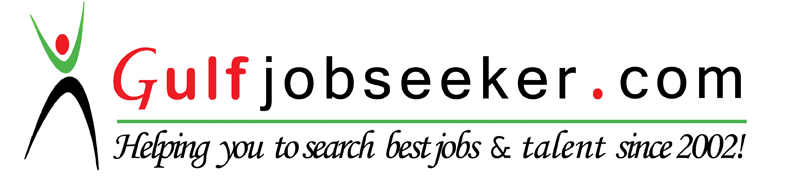 23/04/1982  MarriedClick to send CV No & get contact details of candidate